Geography Home Learning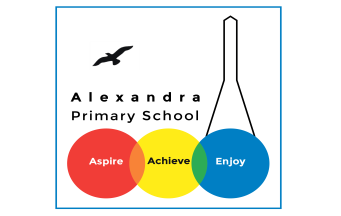 This term is based on: Biomes and Vegetation Belts!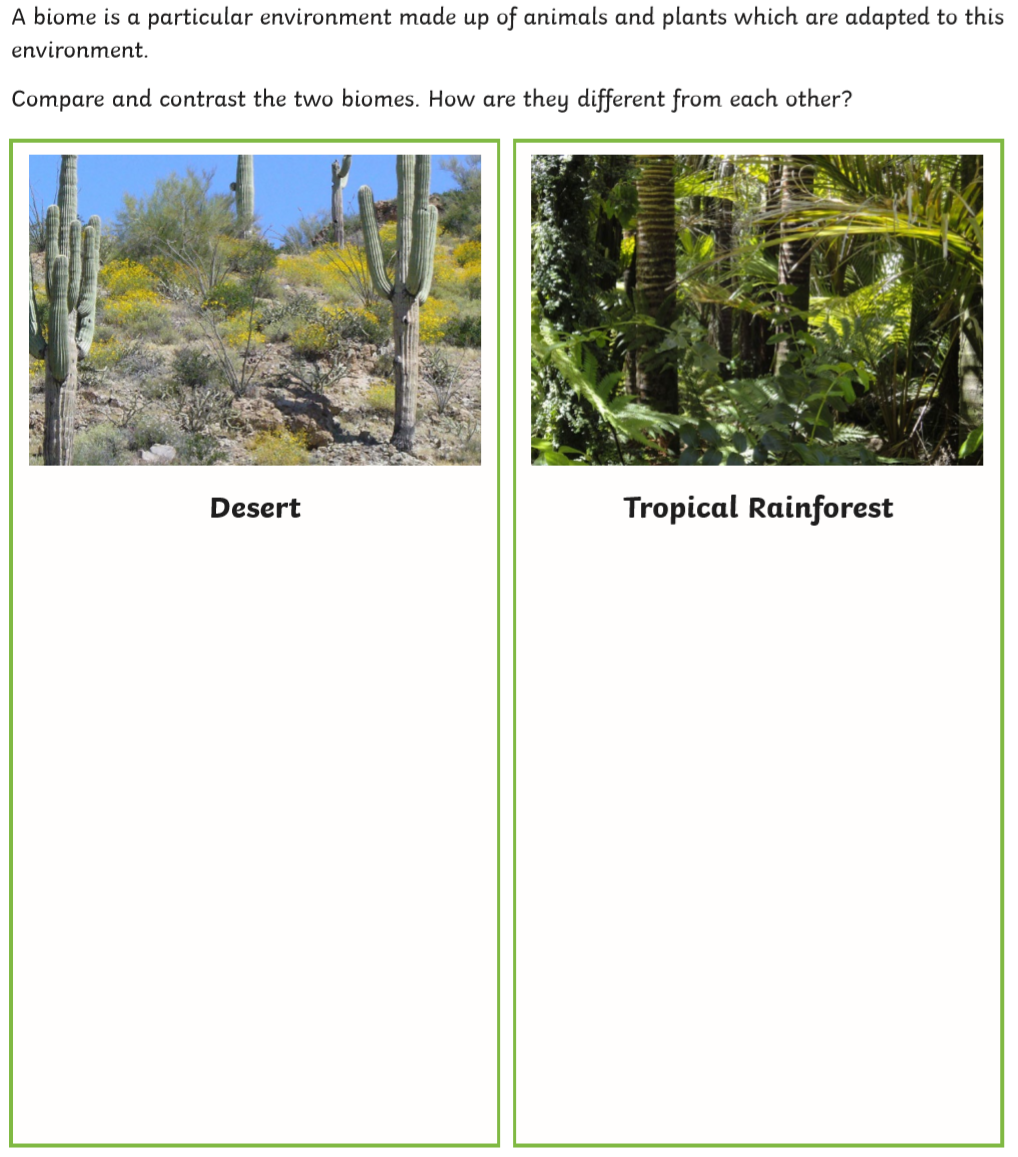 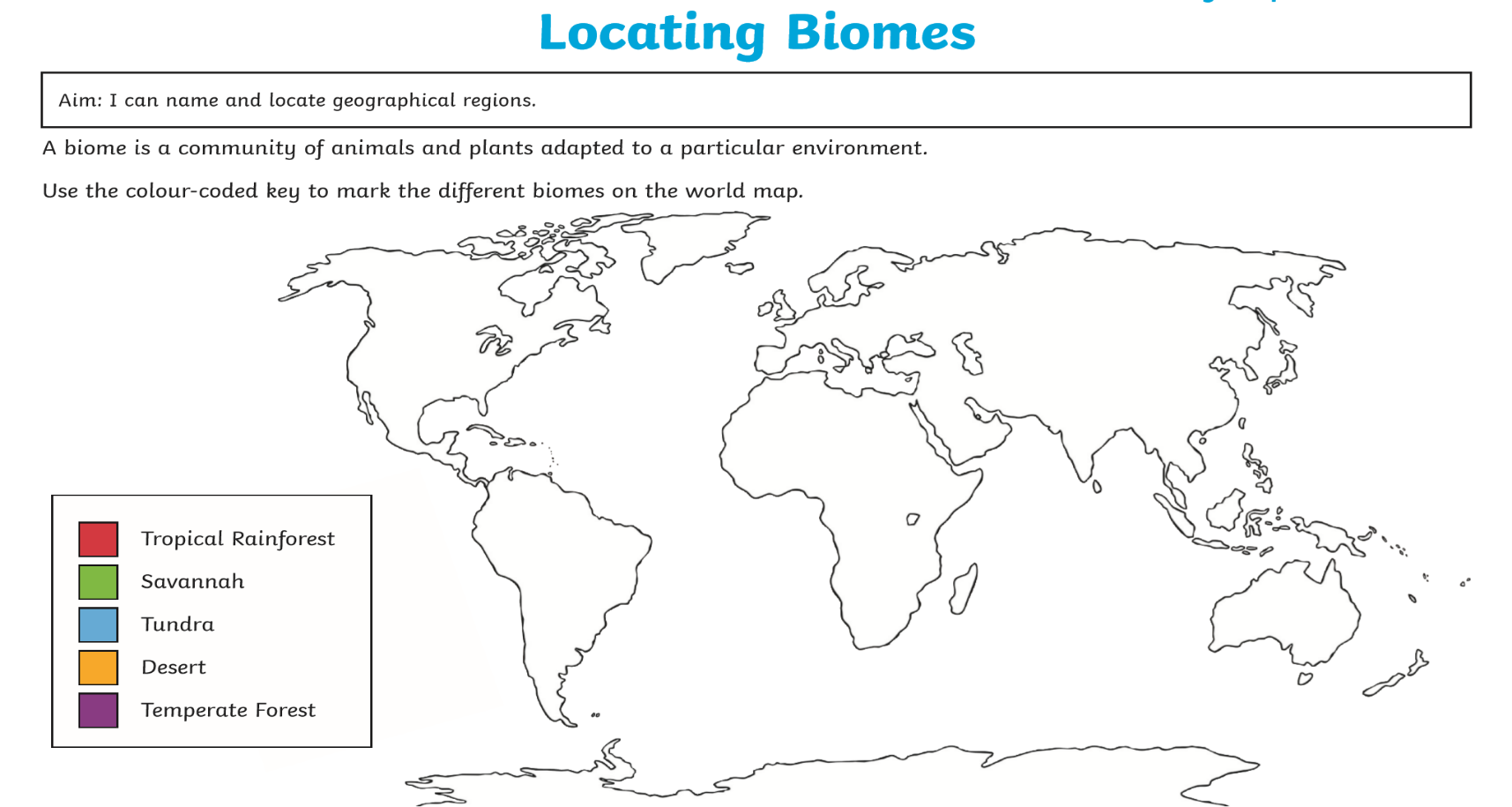 Use this map to support you when drawing your map.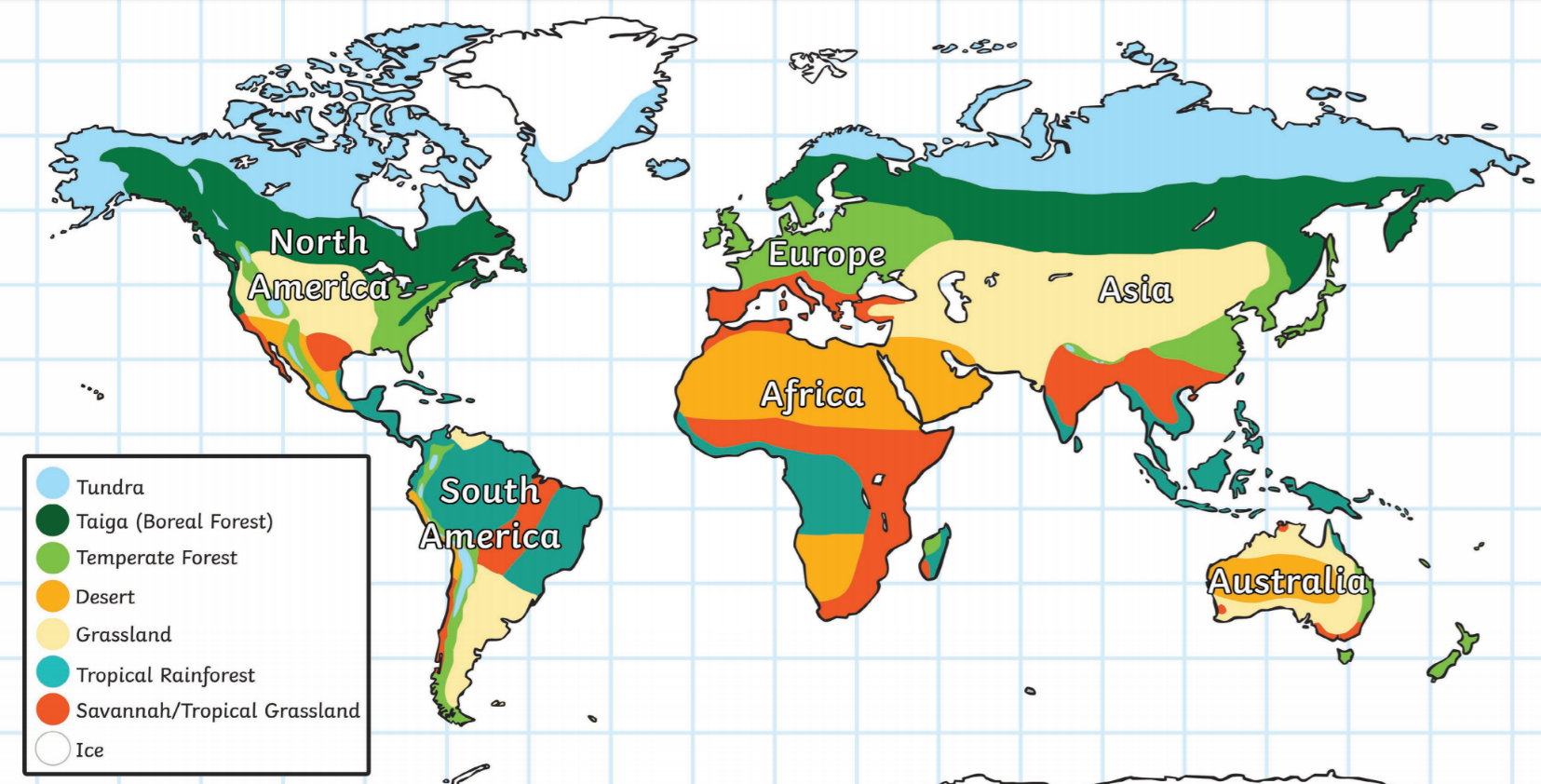 